ФЕДЕРАЛЬНОЕ АГЕНТСТВО ЖЕЛЕЗНОДОРОЖНОГО ТРАНСПОРТА Федеральное государственное бюджетное образовательное учреждение высшего образования«Петербургский государственный университет путей сообщения Императора Александра I»(ФГБОУ ВО ПГУПС)Кафедра «Здания»РАБОЧАЯ ПРОГРАММАдисциплины«УРБАНИСТИЧЕСКИЕ ТЕНДЕНЦИИ РАЗВИТИЯ СТРОИТЕЛЬСТВАВЫСОТНЫХ И БОЛЬШЕПРОЛЕТНЫХ ЗДАНИЙ И СООРУЖЕНИЙ» (Б1.В.ДВ.4.2)для специальности08.05.01  «Строительство уникальных зданий и сооружений» по специализации «Строительство высотных и большепролетных зданий и сооружений»Форма обучения – очнаяСанкт-Петербург2018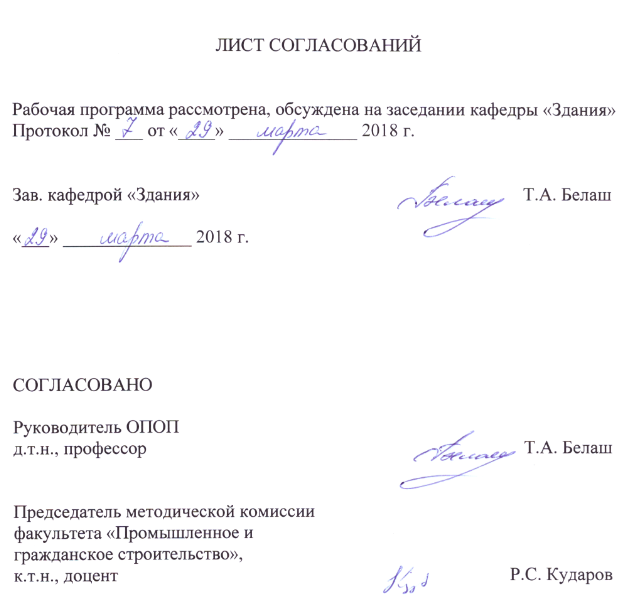 1. Цели и задачи дисциплиныРабочая программа составлена в соответствии с ФГОС ВО, утвержденным «11» августа 2016 г., приказ № 1030 по специальности 08.05.01 «Строительство уникальных зданий и сооружений», по дисциплине «Урбанистические тенденции развития строительства высотных и большепролетных зданий и сооружений».Целью изучения дисциплины «Урбанистические тенденции развития строительства высотных и большепролетных зданий и сооружений» является ознакомление обучающихся с концептуальными основами современной науки о градостроительстве и планировке населенных мест с учетом особенностей строительства высотных и большепролетных зданий и сооружений, формирование управленческого мировоззрения на основе знания особенностей территориального планирования, воспитание навыков градостроительной культуры.Для достижения поставленной цели решаются следующие задачи:формирование представлений о теоретических и практических основах градостроительного планирования развития территорий городских и сельских поселений, межселенных территорий с учетом влияния урбанистических тенденций развития строительства высотных и большепролетных зданий и сооружений;изучение теоретических и практических положений градостроительного планирования развития территорий городских и сельских поселений, межселенных территорий;изучение закономерностей формирования и размещения материальных элементов на территории поселения, обеспечивающих установленные в обществе стандарты быта, отдыха и труда жителей, улучшение экологических и эстетических качеств окружающей среды; специфики градостроительной терминологии;обучение процессу градостроительного анализа поселения с учетом социальной, экономической, инженерно-технической, эстетической, санитарно-гигиенической экологической точек зрения и последовательности разработки генерального плана населенного пункта;обучение процессу разработки проекта планировки территории.2. Перечень планируемых результатов обучения по дисциплине, соотнесенных с планируемыми результатами освоения основной профессиональной образовательной программыПланируемыми результатами обучения по дисциплине являются: приобретение знаний, умений и навыков.В результате освоения дисциплины обучающийся должен:ЗНАТЬ:теоретические и практические основы градостроительного планирования развития территорий городских и сельских поселений, межселенных территорий;закономерности формирования и размещения материальных элементов на территории поселения, обеспечивающих установленные в обществе стандарты быта, отдыха и труда жителей, улучшение экологических и эстетических качеств окружающей среды;специфику градостроительной терминологии.УМЕТЬ:абстрактно мыслить и выполнять анализ поселения с точки зрения территориального, функционального, правового и строительного зонирования, критически резюмировать информацию с учетом урбанистических тенденций развития строительства высотных и большепролетных зданий и сооружений;уметь использовать творческий потенциал при составление эскиза территориального развития поселения и выполнять градостроительный анализ поселения с учетом социальной, экономической, инженерно-технической, эстетической, санитарно-гигиенической, экологической точек зрения, определять необходимые исходные данные для проектирования;моделировать возможные линии поведения при осуществлении профессиональных функций в процессе контроля использования земельного фонда в границах населенных пунктов.ВЛАДЕТЬ:навыками в разработке проектной градостроительной документации, различного территориального уровня: от территории поселения и межселенных  пространств, до конкретного  участка земли.Приобретенные знания, умения, навыки, характеризующие формирование компетенций, осваиваемые в данной дисциплине, позволяют решать профессиональные задачи, приведенные в соответствующем перечне по видам профессиональной деятельности в п. 2.4 общей характеристики основной профессиональной образовательной программы (ОПОП). Изучение дисциплины направлено на формирование следующих профессиональных компетенций (ПК), соответствующих видам профессиональной деятельности, на которые ориентирована программа специалитета:изыскательская, проектно-конструкторская и проектно-расчетная деятельность:знанием нормативной базы в области инженерных изысканий, принципов проектирования зданий, сооружений, инженерных систем и оборудования, планировки и застройки населенных мест (ПК-1).Выпускник, освоивший программу специалитета, должен обладать профессионально-специализированными компетенциями, соответствующими специализации программы специалитета:	специализация № 1 «Строительство высотных и большепролетных зданий и сооружений»:владением знаниями нормативной базы проектирования и мониторинга высотных и большепролетных зданий и сооружений (ПСК-1.2).Область профессиональной деятельности обучающихся, освоивших данную дисциплину, приведена в п. 2.1 общей характеристики ОПОП.Объекты профессиональной деятельности обучающихся, освоивших данную дисциплину, приведены в п. 2.2 общей характеристики ОПОП.3. Место дисциплины в структуре основной профессиональной образовательной программыДисциплина «Урбанистические тенденции развития строительства высотных и большепролетных зданий и сооружений» (Б1.В.ДВ.4.2) относится к вариативной части дисциплин и является дисциплиной по выбору обучающегося.4. Объем дисциплины и виды учебной работыПримечания: «Форма контроля знаний» – зачет (З) 5. Содержание и структура дисциплины5.1 Содержание дисциплины5.2 Разделы дисциплины и виды занятий6. Перечень учебно-методического обеспечения для самостоятельнойработы обучающихся по дисциплине7. Фонд оценочных средств для проведения текущего контроля успеваемости и промежуточной аттестации обучающихся по дисциплинеФонд  оценочных  средств   по  дисциплине   является  неотъемлемой частью    рабочей   программы   и   представлен    отдельным    документом, рассмотренным на заседании кафедры и утвержденным заведующим кафедрой.8. Перечень основной и дополнительной учебной литературы,нормативно-правовой документации и других изданий, необходимыхдля освоения дисциплины8.1  Перечень основной учебной литературы, необходимой для освоения дисциплины:1. Правоторова, А.А. Социально-культурные основы архитектурного проектирования [Электронный ресурс] : учеб. пособие — Электрон. дан. — Санкт-Петербург : Лань, 2012. — 320 с. — Режим доступа: https://e.lanbook.com/book/4235. — Загл. с экрана.8.2  Перечень дополнительной учебной литературы, необходимой для освоения дисциплины1. Иодо, И.А. Теоретические основы архитектуры [Электронный ресурс] : учеб. пособие / И.А. Иодо, Ю.А. Протасова, В.А. Сысоева. — Электрон. дан. — Минск : "Вышэйшая школа", 2015. — 114 с. — Режим доступа: https://e.lanbook.com/book/75124. — Загл. с экрана.8.3  Перечень нормативно-правовой документации, необходимой для освоения дисциплины1. «Градостроительный кодекс Российской Федерации» о 29.12.2004 №190-ФЗ (с Изменениями и дополнениями) [Электронный ресурс]. 2. СП 42.13330.2011 «Градостроительство. Планировка и застройка городских и сельских поселений. Актуализированная редакция  СНиП 2.07.01-89*». 3. СП 18.13330.2011 «Генеральные планы промышленных предприятий. Актуализированная редакция  СНиП II-89-80*». 4. СП 131.13330.2012 «Строительная климатология. Актуализированная редакция  СНиП 23-01-99*». (с изменением №2) 5. Санитарно-защитные зоны и санитарная классификация предприятий, сооружений и иных объектов [Текст]. Новая редакция: СанПиН 2.2.1/2.1.1.1200-03; Изм. 1 к СанПиН 2.2.1/2.1.1.1200-03: СанПиН 2.2.1/2.1.1.2361-08. – М.: Федеральный центр гигиены и эпидемиологии Роспотребнадзора, 2008. - 55 с.9. Перечень ресурсов информационно-телекоммуникационной сети«Интернет», необходимых для освоения дисциплиныЛичный кабинет обучающегося и электронная информационно-образовательная среда. [Электронный ресурс]. – Режим доступа: http://sdo.pgups.ru/ (для доступа к полнотекстовым документам требуется авторизация).Профессиональные справочные системы Техэксперт–электронный фонд правовой и нормативно-технической документации [Электронный ресурс].  Режим доступа: http://www.cntd.ru/, свободный— Загл. с экрана;Консультант плюс. Правовой сервер [Электронный ресурс]. Режим доступа:  http://www.consultant.ru/, свободный. — Загл. с экрана.Бесплатная библиотека документов [Электронный ресурс] – Режим доступа: http://norm-load.ru, свободный. — Загл. с экрана.Электронно-библиотечная система ЛАНЬ [Электронный ресурс]. Режим доступа:  https://e.lanbook.com — Загл. с экрана.Федеральный центр нормирования, стандартизации и технической оценки соответствия в строительстве (ФАУ ФЦС). Официальный сайт [Электронный ресурс]. Режим доступа:http://www.faufcc.ru/technical-regulation-in-constuction/formulary-list/#form, свободный. — Загл. с экрана.Электронная библиотека онлайн «Единое окно к образовательным ресурсам» [Электронный ресурс]. Режим доступа: http://window.edu.ru, свободный. — Загл. с экрана.Электронно-библиотечная система ibooks.ru [Электронный ресурс]. Режим доступа:  http://ibooks.ru/ — Загл. с экрана.10. Методические указания для обучающихся по освоению дисциплиныПорядок изучения дисциплины следующий:Освоение разделов дисциплины производится в порядке, приведенном в разделе 5 «Содержание и структура дисциплины». Обучающийся должен освоить все разделы дисциплины с помощью учебно-методического обеспечения, приведенного в разделах 6, 8 и 9 рабочей программы. Для формирования компетенций обучающийся должен представить выполненные типовые контрольные задания или иные материалы, необходимые для оценки знаний, умений, навыков, предусмотренные текущим контролем (см. фонд оценочных средств по дисциплине).По итогам текущего контроля по дисциплине, обучающийся должен пройти  промежуточную аттестацию (см. фонд оценочных средств по дисциплине).11. Перечень информационных технологий, используемых при осуществлении образовательного процесса по дисциплине, включая перечень программного обеспечения и информационных справочных системПри осуществлении образовательного процесса по дисциплине «Урбанистические тенденции развития строительства высотных и большепролетных зданий и сооружений» используются следующие информационные технологии:технические средства (персональные компьютеры, проектор);методы обучения с использованием информационных технологий (демонстрация мультимедийных материалов);электронная информационно-образовательная среда Петербургского государственного университета путей сообщения Императора Александра I [Электронный ресурс]. – Режим доступа: http://sdo.pgups.ru.Дисциплина обеспечена необходимым комплектом лицензионного программного обеспечения, установленного на технических средствах, размещенных в специальных помещениях и помещениях для самостоятельной работы в соответствии с утвержденными расписаниями учебных занятий, консультаций, текущего контроля и промежуточной аттестации, самостоятельной работы: операционная система Windows, MS Office, Антивирус Касперский.12. Описание материально-технической базы, необходимой для осуществления образовательного процесса по дисциплинеМатериально-техническая база обеспечивает проведение всех видов учебных занятий, предусмотренных учебным планом по специальности 08.05.01 «Строительство уникальных зданий и сооружений» и соответствует действующим санитарным и противопожарным нормам и правилам.Она содержит специальные помещения -  учебные аудитории для проведения занятий лекционного типа, практических занятий, групповых и индивидуальных консультаций, текущего контроля и промежуточной аттестации, а также помещения для самостоятельной работы и помещения для хранения и профилактического обслуживания учебного оборудования. Помещения на семестр учебного года выделяются в соответствии с расписанием занятий.Специальные помещения укомплектованы специализированной мебелью и техническими средствами обучения, служащими для представления учебной информации большой аудитории (мультимедийным проектором, экраном (либо свободным участком стены ровного светлого тона размером не менее 2х1.5 метра), стандартной доской для работы с маркером). В случае отсутствия стационарной установки аудитория оснащена розетками электропитания для подключения переносного комплекта мультимедийной аппаратуры и экраном (либо свободным участком стены ровного светлого тона размером не менее 2х1.5 метра).Для проведения занятий лекционного типа предлагаются учебно-наглядные пособия, обеспечивающие тематические  иллюстрации, соответствующие рабочей учебной программе дисциплины.Помещения для самостоятельной работы обучающихся оснащены компьютерной техникой с возможностью подключения к сети «Интернет» и обеспечением доступа в электронную информационно-образовательную среду организации.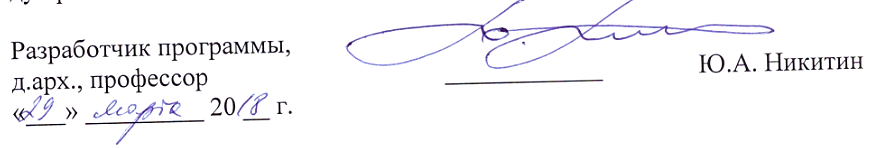 Вид учебной работыВсего часовСеместрВид учебной работыВсего часов7Контактная работа (по видам учебных занятий)В том числе:лекции (Л)практические занятия (ПЗ)лабораторные работы (ЛР)481632-481632-Самостоятельная работа (СРС) (всего)1515Контроль99Форма контроля знанийЗЗОбщая трудоемкость: час / з.е.72/272/2№ п/пНаименование разделадисциплиныСодержание раздела1Расселение и развитие систем населенных местЭволюция расселения и общие принципы его системной организации. Районная планировка: задачи и объекты комплексного территориального развития. Роль высотного и большепролетного строительства в системе районной планировки.2Планировочная организация города с учетом урбанистических тенденций развития строительства высотных и большепролетных зданий и сооруженийО понятии "город". Численность населения и классификация городов. Природно-территориальные условия размещения и развития городов. Функциональное зонирование и планировочная структура города. Селитебные, производственные и ландшафтно-рекреационные территории.  Система учреждений обслуживания и общественных центров. Транспортно-планировочная организация. Экологические факторы планировки городов.3Планировка и застройка жилых районов и микрорайоновФункционально-планировочные основы формирования жилых районов и микрорайонов. Факторы, влияющие на планировку жилой среды. Местная улично-дорожная сеть, автомобильные стоянки и гаражи. Озеленение и внешнее благоустройство. Организация рельефа и инженерное оборудование территории. Композиционно-пространственные задачи формирования жилой застройки. Особенности проектирования жилой застройки  в условиях реконструкции.№ п/пНаименование раздела дисциплиныЛПЗЛРСРС1Расселение и развитие систем населенных мест48-52Планировочная организация города с учетом урбанистических тенденций развития строительства высотных и большепролетных зданий и сооружений612-53Планировка и застройка жилых районов и микрорайонов612-5Итого1632-15№п/пНаименование разделаПеречень учебно-методическогообеспечения1Расселение и развитие систем населенных мест1. Правоторова, А.А. Социально-культурные основы архитектурного проектирования [Электронный ресурс] : учеб. пособие — Электрон. дан. — Санкт-Петербург : Лань, 2012. — 320 с. — Режим доступа: https://e.lanbook.com/book/4235. — Загл. с экрана.2. Иодо, И.А. Теоретические основы архитектуры [Электронный ресурс] : учеб. пособие / И.А. Иодо, Ю.А. Протасова, В.А. Сысоева. — Электрон. дан. — Минск : "Вышэйшая школа", 2015. — 114 с. — Режим доступа: https://e.lanbook.com/book/75124. — Загл. с экрана.3. «Градостроительный кодекс Российской Федерации» о 29.12.2004 №190-ФЗ (с Изменениями и дополнениями).4. СП 42.13330.2011 «Градостроительство. Планировка и застройка городских и сельских поселений. Актуализированная редакция  СНиП 2.07.01-89*».5. СП 18.13330.2011 «Генеральные планы промышленных предприятий. Актуализированная редакция  СНиП II-89-80*».6. СП 131.13330.2012 «Строительная климатология. Актуализированная редакция  СНиП 23-01-99*» (с изменением №2)7. Санитарно-защитные зоны и санитарная классификация предприятий, сооружений и иных объектов [Текст]. Новая редакция: СанПиН 2.2.1/2.1.1.1200-03; Изм. 1 к СанПиН 2.2.1/2.1.1.1200-03: СанПиН 2.2.1/2.1.1.2361-08. – М.: Федеральный центр гигиены и эпидемиологии Роспотребнадзора, 2008. - 55 с.2Планировочная организация города с учетом урбанистических тенденций развития строительства высотных и большепролетных зданий и сооружений1. Правоторова, А.А. Социально-культурные основы архитектурного проектирования [Электронный ресурс] : учеб. пособие — Электрон. дан. — Санкт-Петербург : Лань, 2012. — 320 с. — Режим доступа: https://e.lanbook.com/book/4235. — Загл. с экрана.2. Иодо, И.А. Теоретические основы архитектуры [Электронный ресурс] : учеб. пособие / И.А. Иодо, Ю.А. Протасова, В.А. Сысоева. — Электрон. дан. — Минск : "Вышэйшая школа", 2015. — 114 с. — Режим доступа: https://e.lanbook.com/book/75124. — Загл. с экрана.3. «Градостроительный кодекс Российской Федерации» о 29.12.2004 №190-ФЗ (с Изменениями и дополнениями).4. СП 42.13330.2011 «Градостроительство. Планировка и застройка городских и сельских поселений. Актуализированная редакция  СНиП 2.07.01-89*».5. СП 18.13330.2011 «Генеральные планы промышленных предприятий. Актуализированная редакция  СНиП II-89-80*».6. СП 131.13330.2012 «Строительная климатология. Актуализированная редакция  СНиП 23-01-99*» (с изменением №2)7. Санитарно-защитные зоны и санитарная классификация предприятий, сооружений и иных объектов [Текст]. Новая редакция: СанПиН 2.2.1/2.1.1.1200-03; Изм. 1 к СанПиН 2.2.1/2.1.1.1200-03: СанПиН 2.2.1/2.1.1.2361-08. – М.: Федеральный центр гигиены и эпидемиологии Роспотребнадзора, 2008. - 55 с.3Планировка и застройка жилых районов и микрорайонов1. Правоторова, А.А. Социально-культурные основы архитектурного проектирования [Электронный ресурс] : учеб. пособие — Электрон. дан. — Санкт-Петербург : Лань, 2012. — 320 с. — Режим доступа: https://e.lanbook.com/book/4235. — Загл. с экрана.2. Иодо, И.А. Теоретические основы архитектуры [Электронный ресурс] : учеб. пособие / И.А. Иодо, Ю.А. Протасова, В.А. Сысоева. — Электрон. дан. — Минск : "Вышэйшая школа", 2015. — 114 с. — Режим доступа: https://e.lanbook.com/book/75124. — Загл. с экрана.3. «Градостроительный кодекс Российской Федерации» о 29.12.2004 №190-ФЗ (с Изменениями и дополнениями).4. СП 42.13330.2011 «Градостроительство. Планировка и застройка городских и сельских поселений. Актуализированная редакция  СНиП 2.07.01-89*».5. СП 18.13330.2011 «Генеральные планы промышленных предприятий. Актуализированная редакция  СНиП II-89-80*».6. СП 131.13330.2012 «Строительная климатология. Актуализированная редакция  СНиП 23-01-99*» (с изменением №2)7. Санитарно-защитные зоны и санитарная классификация предприятий, сооружений и иных объектов [Текст]. Новая редакция: СанПиН 2.2.1/2.1.1.1200-03; Изм. 1 к СанПиН 2.2.1/2.1.1.1200-03: СанПиН 2.2.1/2.1.1.2361-08. – М.: Федеральный центр гигиены и эпидемиологии Роспотребнадзора, 2008. - 55 с.